普通高等学校本科专业设置申请表（备案专业适用）校长签字: 学校名称（盖章）：福建师范大学闽南科技学院学校主管部门：福建省教育厅专业名称：物联网工程专业代码：080905所属学科门类及专业类：工学 计算机类学位授予门类：工学修业年限：四年申请时间：2018年6月专业负责人：陈志德联系电话：13959158448教育部制目    录1.普通高等学校增设本科专业基本情况表2.学校基本情况表3.增设专业的理由和基础4.增设专业人才培养方案5.专业主要带头人简介6.教师基本情况表7.主要课程开设情况一览表8.其他办学条件情况表9.学校近三年新增专业情况表填表说明⒈本表适用于普通高等学校增设《普通高等学校本科专业目录》内专业（国家控制布点的专业除外）。⒉申请表限用A4纸张打印填报并按专业分别装订成册。⒊在学校办学基本类型、已有专业学科门类项目栏中，根据学校实际情况在对应的方框中画√。⒋本表由申请学校的校长签字报出。⒌申请学校须对本表内容的真实性负责。1.普通高等学校增设本科专业基本情况表⒉学校基本情况表3.增设专业的理由和基础4.增设专业人才培养方案5.专业主要带头人简介（表1）5.专业主要带头人简介（表2）6.教师基本情况表7.主要课程开设情况一览表 8.其他办学条件情况表 9.学校近三年新增专业情况表物联网工程专业设置专家审议意见福建师范大学闽南科技学院设置物联网工程专业适应海西社会经济和我省高等教育发展需求。我国政府高度重视物联网的发展，将物联网列入国家重点发展的五大战略性新型产业之一。为了加快我省物联网的发展，福建省政府在《福建省加快物联网发展行动方案》中明确指出，将完善物联网产业体系，支撑智慧城市群建设。泉州市作为打造物联网应用的全省首批物联网示范区，在《泉州市加快物联网发展行动方案（2013-2015年）》中提出以“智慧城市”建设为突破口，以打造泉州物联网通信传输产业基地为重点，积极构建物联网技术在经济发展、公共管理、民生服务等经济和社会发展重要领域的应用支撑作用。“建立多层次多类型的物联网人才培养和服务体系。支持市内更多高校设立物联网相关专业，推广校企合作培养模式，扩大人才培养规模”。福建师范大学闽南科技学院现已开设电子信息工程、光电信息科学与工程、通信工程、计算机科学与技术、网络工程、信息工程、智能科学与技术等本科专业，可以为物联网工程专业提供良好的学科专业群落支撑。该专业教学团队自有师资配备较为充足，职称和学缘结构良好能较好的满足教学需求。具备开办物联网工程专业所需的实验室、图书资料、教学实践基地建设、教学管理制度建设等软硬件条件，专业人才培养目标定位准确。经审议，同意申请增设“物联网工程”本科专业。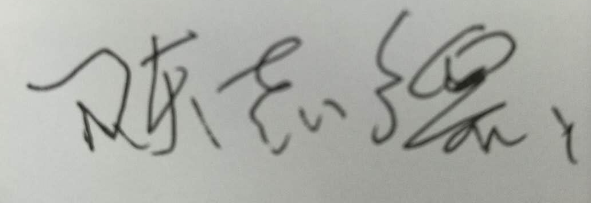 审议专家签字： 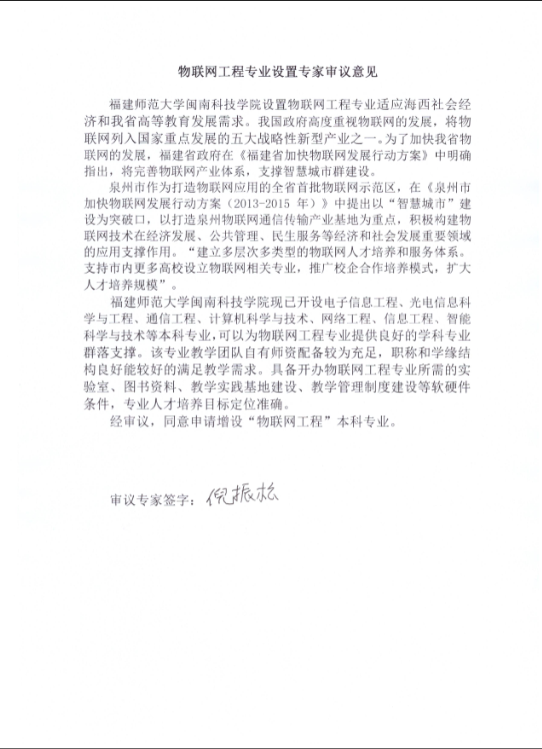 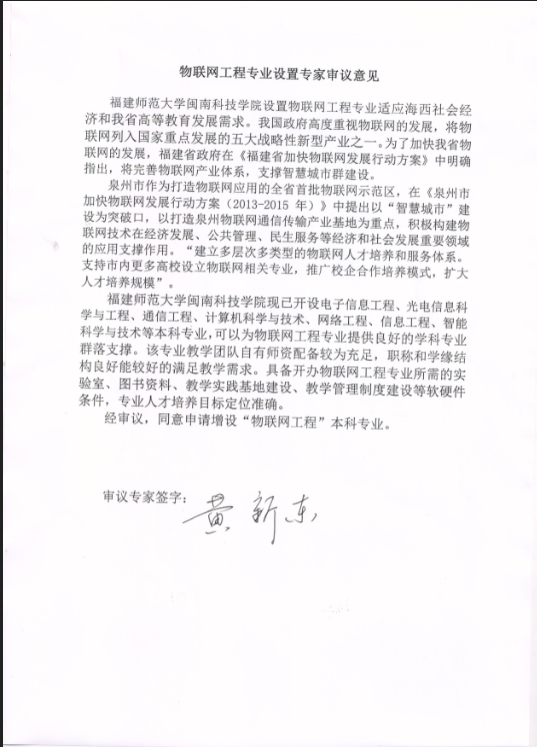 专业代码080905专业名称物联网工程修业年限四年学位授予门类工学学校开始举办本科教育的年份2001年现有本科专业（个）27个学校本年度其他拟增设的专业名称商务英语产品设计投资学数据科学与大数据技术本校已设的相近本、专科专业及开设年份计算机科学与技术（2002）网络工程（2006）电子信息工程（2009）通信工程（2010）信息工程（2011）智能科学与技术（2017）拟首次招生时间及招生数2019年秋季开始招生，计划招生数为60人五年内计划发展规模5年内计划发展规模保持在年均招收60人左右 师范专业标识（师范S、兼有J）所在院系名称光电信息学院高等学校专业设置评议专家组织审议意见（主任签字）   年   月   日学校审批意见（校长签字）（盖章）   年   月   日学校名称福建师范大学闽南科技学院学校地址学校地址福建省南安市康美镇康元路8号福建省南安市康美镇康元路8号福建省南安市康美镇康元路8号邮政编码362332校园网址校园网址http://www.mnkjxy.com/http://www.mnkjxy.com/http://www.mnkjxy.com/学校办学基本类型□部委院校  □地方院校  □公办  √民办  □中外合作办学机构□部委院校  □地方院校  □公办  √民办  □中外合作办学机构□部委院校  □地方院校  □公办  √民办  □中外合作办学机构□部委院校  □地方院校  □公办  √民办  □中外合作办学机构□部委院校  □地方院校  □公办  √民办  □中外合作办学机构□部委院校  □地方院校  □公办  √民办  □中外合作办学机构学校办学基本类型□大学    □学院   √独立学院  □大学    □学院   √独立学院  □大学    □学院   √独立学院  □大学    □学院   √独立学院  □大学    □学院   √独立学院  □大学    □学院   √独立学院  在校本科生总数70047004专业平均年招生规模专业平均年招生规模6868已有专业学科门类□哲学   √经济学   □法学   □教育学   √文学    □历史学√理学   √工学     □农学   □医学     √管理学  √艺术学□哲学   √经济学   □法学   □教育学   √文学    □历史学√理学   √工学     □农学   □医学     √管理学  √艺术学□哲学   √经济学   □法学   □教育学   √文学    □历史学√理学   √工学     □农学   □医学     √管理学  √艺术学□哲学   √经济学   □法学   □教育学   √文学    □历史学√理学   √工学     □农学   □医学     √管理学  √艺术学□哲学   √经济学   □法学   □教育学   √文学    □历史学√理学   √工学     □农学   □医学     √管理学  √艺术学□哲学   √经济学   □法学   □教育学   √文学    □历史学√理学   √工学     □农学   □医学     √管理学  √艺术学专任教师总数（人）391391专任教师中副教授及以上职称教师数及所占比例专任教师中副教授及以上职称教师数及所占比例专任教师中副教授及以上职称教师数及所占比例151人/38.62%学校简介和历史沿革（300字以内，无需加页）福建师范大学闽南科技学院创办于2001年，是由菲律宾爱国华侨举办，实施普通高等学校全日制本科教育的民办高校，主要培养经济建设和社会发展急需的应用型人才。学校坐落于福建泉州南安市，有康美、美林、江北三个校区，占地面积近700亩。现有专任教师391人，其中副高以上专业技术职务151人。设有11个学院，共开设涵盖理、工、文、管、经等学科门类的27个本科专业，在校生7000多人。学校毕业生就业率屡创新高，2015届、2016届、2017届毕业生就业率高达100%学校努力建设成一所立足闽南，面向海西，服务区域经济发展和现代产业体系建设，具有侨乡特色、在海峡两岸具有一定影响的高水平应用型民办本科高校。福建师范大学闽南科技学院创办于2001年，是由菲律宾爱国华侨举办，实施普通高等学校全日制本科教育的民办高校，主要培养经济建设和社会发展急需的应用型人才。学校坐落于福建泉州南安市，有康美、美林、江北三个校区，占地面积近700亩。现有专任教师391人，其中副高以上专业技术职务151人。设有11个学院，共开设涵盖理、工、文、管、经等学科门类的27个本科专业，在校生7000多人。学校毕业生就业率屡创新高，2015届、2016届、2017届毕业生就业率高达100%学校努力建设成一所立足闽南，面向海西，服务区域经济发展和现代产业体系建设，具有侨乡特色、在海峡两岸具有一定影响的高水平应用型民办本科高校。福建师范大学闽南科技学院创办于2001年，是由菲律宾爱国华侨举办，实施普通高等学校全日制本科教育的民办高校，主要培养经济建设和社会发展急需的应用型人才。学校坐落于福建泉州南安市，有康美、美林、江北三个校区，占地面积近700亩。现有专任教师391人，其中副高以上专业技术职务151人。设有11个学院，共开设涵盖理、工、文、管、经等学科门类的27个本科专业，在校生7000多人。学校毕业生就业率屡创新高，2015届、2016届、2017届毕业生就业率高达100%学校努力建设成一所立足闽南，面向海西，服务区域经济发展和现代产业体系建设，具有侨乡特色、在海峡两岸具有一定影响的高水平应用型民办本科高校。福建师范大学闽南科技学院创办于2001年，是由菲律宾爱国华侨举办，实施普通高等学校全日制本科教育的民办高校，主要培养经济建设和社会发展急需的应用型人才。学校坐落于福建泉州南安市，有康美、美林、江北三个校区，占地面积近700亩。现有专任教师391人，其中副高以上专业技术职务151人。设有11个学院，共开设涵盖理、工、文、管、经等学科门类的27个本科专业，在校生7000多人。学校毕业生就业率屡创新高，2015届、2016届、2017届毕业生就业率高达100%学校努力建设成一所立足闽南，面向海西，服务区域经济发展和现代产业体系建设，具有侨乡特色、在海峡两岸具有一定影响的高水平应用型民办本科高校。福建师范大学闽南科技学院创办于2001年，是由菲律宾爱国华侨举办，实施普通高等学校全日制本科教育的民办高校，主要培养经济建设和社会发展急需的应用型人才。学校坐落于福建泉州南安市，有康美、美林、江北三个校区，占地面积近700亩。现有专任教师391人，其中副高以上专业技术职务151人。设有11个学院，共开设涵盖理、工、文、管、经等学科门类的27个本科专业，在校生7000多人。学校毕业生就业率屡创新高，2015届、2016届、2017届毕业生就业率高达100%学校努力建设成一所立足闽南，面向海西，服务区域经济发展和现代产业体系建设，具有侨乡特色、在海峡两岸具有一定影响的高水平应用型民办本科高校。福建师范大学闽南科技学院创办于2001年，是由菲律宾爱国华侨举办，实施普通高等学校全日制本科教育的民办高校，主要培养经济建设和社会发展急需的应用型人才。学校坐落于福建泉州南安市，有康美、美林、江北三个校区，占地面积近700亩。现有专任教师391人，其中副高以上专业技术职务151人。设有11个学院，共开设涵盖理、工、文、管、经等学科门类的27个本科专业，在校生7000多人。学校毕业生就业率屡创新高，2015届、2016届、2017届毕业生就业率高达100%学校努力建设成一所立足闽南，面向海西，服务区域经济发展和现代产业体系建设，具有侨乡特色、在海峡两岸具有一定影响的高水平应用型民办本科高校。注：专业平均年招生规模=学校当年本科招生数÷学校现有本科专业总数注：专业平均年招生规模=学校当年本科招生数÷学校现有本科专业总数注：专业平均年招生规模=学校当年本科招生数÷学校现有本科专业总数注：专业平均年招生规模=学校当年本科招生数÷学校现有本科专业总数注：专业平均年招生规模=学校当年本科招生数÷学校现有本科专业总数注：专业平均年招生规模=学校当年本科招生数÷学校现有本科专业总数注：专业平均年招生规模=学校当年本科招生数÷学校现有本科专业总数（简述学校定位、人才需求、专业筹建等情况）（无需加页）（一）学校定位学校立足闽南、面向海西，发挥地处重点侨区和闽南金三角的区位优势，努力建设服务闽南侨乡经济社会发展的区域性、应用型大学，为社会培养具有创新精神和实践能力的高素质应用型专门人才。根据海西社会经济和我省高等教育发展需求，我校提出“以工科为主，发展应用型文科”的学科发展战略。 （二）人才需求物联网是继计算机、互联网之后，世界信息产业的第三次浪潮，物联网具有广泛的行业应用需求和巨大的产业发展空间，我国政府高度重视物联网的发展，正在把物联网作为国家战略性新兴产业来积极推动发展。2013年2月5日，国家发展改革委、工业和信息化部联合相关部门起草了《关于推进物联网有序健康发展的指导意见》并经国务院批准印发。文件明确了我国物联网发展总体目标和近期目标，并部署了“加快技术研发、突破产业瓶颈”，“推动应用示范、促进经济发展”等9项主要任务。为了加快我省物联网的发展，福建省政府在《福建省加快物联网发展行动方案》中明确指出，将完善物联网产业体系，形成千亿产业规模，有力支撑智慧城市群建设。“建立多层次多类型的物联网人才培养和服务体系。支持省内更多高校设立物联网相关专业，推广校企合作培养模式，扩大人才培养规模。”泉州市作为打造物联网应用的全省首批物联网示范区，泉州市政府更是专门针对物联网产业的发展制定了《“十二五”“智能泉州”建设专项规划》。在《泉州市加快物联网发展行动方案（2013-2015年）》中更是提出以“智慧城市”建设为突破口，以打造泉州物联网通信传输产业基地为重点，积极构建物联网技术在经济发展、公共管理、民生服务等经济和社会发展重要领域的应用支撑作用。重点推进对产业化发展具有重大作用的物联网工业、农业、交通物流、公共和生产安全、生态保护、能源、民生服务等应用示范工程项目，通过应用示范，以点带面，加速物联网产业集聚，辐射带动物联网产业发展。目前，福建省内高校包括福州大学、福建师范大学、泉州师范学院、厦门大学嘉庚学院等大部分本科高校均已先后开设了物联网工程专业。在泉州市大力发展物联网产业和人才供不应求的当前看，我校开设物联网工程专业，培养高级物联网应用型人才是迫切需要。（三）专业筹建我校密切关注泉州市经济和物联网产业的发展，2017年起，积极筹办物联网专业。先后到福州大学、福建师范大学、泉州师范学院等高校进行了物联网专业办学情况，广泛征求物联网专业的办学意见和建议，并聘请福建师范大学陈志德教授、福建师范大学福清分校倪振松副教授、泉州师范学院叶宇光教授、东方锐智科技集团总经理黄新东等行业专家进行专业、实验室等办学条件和办学定位等方面的可行性论证。在已有相关专业办学经验的基础上，整合优质资源，大力引进人才，对物联网学科发展进行统筹规划。在师资、教学场地和设施、实验室场地和设备、图书资料等方面加大投入、加快建设。1.专业建设基础目前我校共有与物联网相关本科专业7个：电子信息工程、光电信息科学与工程、通信工程、计算机科学与技术、网络工程、信息工程、智能科学与技术。开设了物联网专业相关的专业基础课、专业课、实验实践课，积累了大量的相关专业的教学理论和实践经验，为新增物联网工程专业奠定了良好的基础，也可以与物联网工程专业构成特色专业群，进一步优化学科专业结构，促进特色人才培养质量的提高。2.师资队伍条件物联网工程专业师资由教授、副教授、讲师和助教构成，共有17人可进行物联网工程专业相关课程的教学，其中教授2人，副教授4人，讲师7人，助教4人。3.教学设施设备我校已建立了可支撑物联网工程专业办学的计算机软件实验室、信息技术实验室、模拟电子实验室、数字电子实验室、计算机组成原理/程控交换实验室 、单片机及控制技术实验室、信号与系统实验室、光纤通信信息处理实验室、思科网络综合实验室、华三网络综合实验室、嵌入式、EDA实验室和电工实验室等教学实验平台，成立了光电研究所、物联网应用技术研究所。4.教学实践基地我校目前已和170多家知名企事业单位合作建立的教学实习实践基地，并有2个省级大学生校外实践教学基地，通过产教融合，协同育人，构建了良好的人才培养合作关系，为学生成长成才提供优质平台。光电信息科学系与福建东方锐智科技集团、福建省光速达物联网科技股份有限公司等物联网行业企业建立了校企合作关系，具有良好的合作基础。 包括培养目标、基本要求、修业年限、授予学位、主要课程设置、主要实践性教学环节和主要专业实验、教学计划等内容）（如需要可加页）一、培养目标本专业培养德、智、体全面发展，具备良好的科学素养，培养掌握工科公共基础知识，系统地掌握计算机和物联网工程的基本理论，工程技术原理和方法；具备从事物联网技术研究、物联网系统设计与开发、物联网系统安全保障能力的应用型高级专门人才。二、业务基本要求1. 拥护中国共产党领导，热爱祖国，遵纪守法，具有崇高的敬业精神和良好的职业道德修养，较全面的人文素质和承担社会责任的能力；2. 具有良好的计算机和英语技能，能够借助计算机处理有关业务，掌握较好的英语听、说、读、写技能；3. 具备良好的现代科学技术培养和人文关怀精神，有创新意识和追求事业成功的主动性，具备良好的职业素养；4. 系统掌握物联网工程领域的基本理论和知识；5. 具有扎实的信息采集技术、数据通信、计算机网络等方面的基本知识、基本原理和基本实验技能，受到科学思维和科学实验的训练，获得从事科研研究和技术开发的基本能力；6. 了解国家关于科学研究、物联网相关产业的政策和国内外知识产权等方面的法律法规；有较宽的知识面，具有较高的职业素质，包括严谨的科学作风、独立工作能力和自我知识更新的能力。7. 了解物联两某些领域的理论前沿、应用前景和最新动态以及相关产业发展 状况；并能初步将物联网知识与生产实际相结合，解决实际问题。8. 掌握中外文资料查询、文献检索及运用现代信息技术获取相关信息的基本方法；具有一定的实验设计，创造实验条件，归纳、整理、分 析实验结果，撰写论文，参与学术交流的能力；具有创新意识。三、修学年限：四年四、授予学位：工学学士五、主干课程1．主干学科：物联网工程。2．核心课程：电子电路、C程序设计、离散数学、计算机网络、数据结构、数字逻辑电路、操作系统、单片机原理与应用、数据库系统、嵌入式系统原理、信号与系统、物联网控制原理与技术、物联网通信技术、无线传感网络。六、主要实践性教学环节和主要专业实验主要实践性教学环节：创新创业实践、专业见习、物联网应用系统综合训练、毕业实习、毕业论文主要专业实验： 模拟电子电路实验、数字电子电路实验、微机原理与接口技术实验、嵌入式系统实验 、数据库系统实验、操作系统实验、单片机实验、物联网技术及应用、无线传感网络实验等。七、教学计划八、学时分配(单位:学时)九、素质培养项目及学分十一、毕业标准与学位授予（一）毕业标准：完成所有必修课程及规定的选修课程学习，取得164学分。（二）学位授予：凡符合学位授予条例的，经院学位委员会审核批准授予工学学士学位。 十二、 实验室建设根据教学和学生实践环节需要而建设的实验室，设备配备完善。先后建设了计算机软件实验室、信息技术实验室、模拟电子实验室、数字电子实验室、多媒体技术实验室、计算机组成原理/程控交换实验室 、单片机及控制技术实验室、微机接口原理实验室、信号与系统实验室、光纤通信信息处理实验室、华三网络综合实验室、嵌入式、EDA实验室和电工实验室等多间物联网科学相关实验室。根据实验项目，考虑一个班20-30人同时进实验室，设置以下实验室及相应要求。十三、主要的实验室设备姓名陈志德陈志德陈志德性别男男专业技术职务专业技术职务专业技术职务教授教授第一学历第一学历第一学历本科本科姓名陈志德陈志德陈志德出生年月1976.121976.12行政职务行政职务行政职务无无最后学历最后学历最后学历博士博士第一学历和最后学历毕业时间、学校、专业第一学历和最后学历毕业时间、学校、专业第一学历和最后学历毕业时间、学校、专业第一学历和最后学历毕业时间、学校、专业第一学历：1999年7月年毕业于福建师范大学应用数学专业第二学历：2005年6月毕业于复旦大学计算机软件与理论专业第一学历：1999年7月年毕业于福建师范大学应用数学专业第二学历：2005年6月毕业于复旦大学计算机软件与理论专业第一学历：1999年7月年毕业于福建师范大学应用数学专业第二学历：2005年6月毕业于复旦大学计算机软件与理论专业第一学历：1999年7月年毕业于福建师范大学应用数学专业第二学历：2005年6月毕业于复旦大学计算机软件与理论专业第一学历：1999年7月年毕业于福建师范大学应用数学专业第二学历：2005年6月毕业于复旦大学计算机软件与理论专业第一学历：1999年7月年毕业于福建师范大学应用数学专业第二学历：2005年6月毕业于复旦大学计算机软件与理论专业第一学历：1999年7月年毕业于福建师范大学应用数学专业第二学历：2005年6月毕业于复旦大学计算机软件与理论专业第一学历：1999年7月年毕业于福建师范大学应用数学专业第二学历：2005年6月毕业于复旦大学计算机软件与理论专业第一学历：1999年7月年毕业于福建师范大学应用数学专业第二学历：2005年6月毕业于复旦大学计算机软件与理论专业第一学历：1999年7月年毕业于福建师范大学应用数学专业第二学历：2005年6月毕业于复旦大学计算机软件与理论专业第一学历：1999年7月年毕业于福建师范大学应用数学专业第二学历：2005年6月毕业于复旦大学计算机软件与理论专业第一学历：1999年7月年毕业于福建师范大学应用数学专业第二学历：2005年6月毕业于复旦大学计算机软件与理论专业第一学历：1999年7月年毕业于福建师范大学应用数学专业第二学历：2005年6月毕业于复旦大学计算机软件与理论专业主要从事工作与研究方向主要从事工作与研究方向主要从事工作与研究方向主要从事工作与研究方向无线传感器网络、大数据分析、网络安全无线传感器网络、大数据分析、网络安全无线传感器网络、大数据分析、网络安全无线传感器网络、大数据分析、网络安全无线传感器网络、大数据分析、网络安全无线传感器网络、大数据分析、网络安全无线传感器网络、大数据分析、网络安全无线传感器网络、大数据分析、网络安全无线传感器网络、大数据分析、网络安全无线传感器网络、大数据分析、网络安全无线传感器网络、大数据分析、网络安全无线传感器网络、大数据分析、网络安全无线传感器网络、大数据分析、网络安全本人近三年的主要成就本人近三年的主要成就本人近三年的主要成就本人近三年的主要成就本人近三年的主要成就本人近三年的主要成就本人近三年的主要成就本人近三年的主要成就本人近三年的主要成就本人近三年的主要成就本人近三年的主要成就本人近三年的主要成就本人近三年的主要成就本人近三年的主要成就本人近三年的主要成就本人近三年的主要成就本人近三年的主要成就在国内外重要学术刊物上发表论文共10  篇；出版教材2 部。在国内外重要学术刊物上发表论文共10  篇；出版教材2 部。在国内外重要学术刊物上发表论文共10  篇；出版教材2 部。在国内外重要学术刊物上发表论文共10  篇；出版教材2 部。在国内外重要学术刊物上发表论文共10  篇；出版教材2 部。在国内外重要学术刊物上发表论文共10  篇；出版教材2 部。在国内外重要学术刊物上发表论文共10  篇；出版教材2 部。在国内外重要学术刊物上发表论文共10  篇；出版教材2 部。在国内外重要学术刊物上发表论文共10  篇；出版教材2 部。在国内外重要学术刊物上发表论文共10  篇；出版教材2 部。在国内外重要学术刊物上发表论文共10  篇；出版教材2 部。在国内外重要学术刊物上发表论文共10  篇；出版教材2 部。在国内外重要学术刊物上发表论文共10  篇；出版教材2 部。在国内外重要学术刊物上发表论文共10  篇；出版教材2 部。在国内外重要学术刊物上发表论文共10  篇；出版教材2 部。在国内外重要学术刊物上发表论文共10  篇；出版教材2 部。在国内外重要学术刊物上发表论文共10  篇；出版教材2 部。获教学科研成果奖共1项；其中：国家级 0 项，省部级2项。获教学科研成果奖共1项；其中：国家级 0 项，省部级2项。获教学科研成果奖共1项；其中：国家级 0 项，省部级2项。获教学科研成果奖共1项；其中：国家级 0 项，省部级2项。获教学科研成果奖共1项；其中：国家级 0 项，省部级2项。获教学科研成果奖共1项；其中：国家级 0 项，省部级2项。获教学科研成果奖共1项；其中：国家级 0 项，省部级2项。获教学科研成果奖共1项；其中：国家级 0 项，省部级2项。获教学科研成果奖共1项；其中：国家级 0 项，省部级2项。获教学科研成果奖共1项；其中：国家级 0 项，省部级2项。获教学科研成果奖共1项；其中：国家级 0 项，省部级2项。获教学科研成果奖共1项；其中：国家级 0 项，省部级2项。获教学科研成果奖共1项；其中：国家级 0 项，省部级2项。获教学科研成果奖共1项；其中：国家级 0 项，省部级2项。获教学科研成果奖共1项；其中：国家级 0 项，省部级2项。获教学科研成果奖共1项；其中：国家级 0 项，省部级2项。获教学科研成果奖共1项；其中：国家级 0 项，省部级2项。目前承担教学科研项目共10 项；其中：国家级项目0 项，省部级项10 项。目前承担教学科研项目共10 项；其中：国家级项目0 项，省部级项10 项。目前承担教学科研项目共10 项；其中：国家级项目0 项，省部级项10 项。目前承担教学科研项目共10 项；其中：国家级项目0 项，省部级项10 项。目前承担教学科研项目共10 项；其中：国家级项目0 项，省部级项10 项。目前承担教学科研项目共10 项；其中：国家级项目0 项，省部级项10 项。目前承担教学科研项目共10 项；其中：国家级项目0 项，省部级项10 项。目前承担教学科研项目共10 项；其中：国家级项目0 项，省部级项10 项。目前承担教学科研项目共10 项；其中：国家级项目0 项，省部级项10 项。目前承担教学科研项目共10 项；其中：国家级项目0 项，省部级项10 项。目前承担教学科研项目共10 项；其中：国家级项目0 项，省部级项10 项。目前承担教学科研项目共10 项；其中：国家级项目0 项，省部级项10 项。目前承担教学科研项目共10 项；其中：国家级项目0 项，省部级项10 项。目前承担教学科研项目共10 项；其中：国家级项目0 项，省部级项10 项。目前承担教学科研项目共10 项；其中：国家级项目0 项，省部级项10 项。目前承担教学科研项目共10 项；其中：国家级项目0 项，省部级项10 项。目前承担教学科研项目共10 项；其中：国家级项目0 项，省部级项10 项。近三年拥有教学科研经费共 38 万元，年均 12.67 万元。近三年拥有教学科研经费共 38 万元，年均 12.67 万元。近三年拥有教学科研经费共 38 万元，年均 12.67 万元。近三年拥有教学科研经费共 38 万元，年均 12.67 万元。近三年拥有教学科研经费共 38 万元，年均 12.67 万元。近三年拥有教学科研经费共 38 万元，年均 12.67 万元。近三年拥有教学科研经费共 38 万元，年均 12.67 万元。近三年拥有教学科研经费共 38 万元，年均 12.67 万元。近三年拥有教学科研经费共 38 万元，年均 12.67 万元。近三年拥有教学科研经费共 38 万元，年均 12.67 万元。近三年拥有教学科研经费共 38 万元，年均 12.67 万元。近三年拥有教学科研经费共 38 万元，年均 12.67 万元。近三年拥有教学科研经费共 38 万元，年均 12.67 万元。近三年拥有教学科研经费共 38 万元，年均 12.67 万元。近三年拥有教学科研经费共 38 万元，年均 12.67 万元。近三年拥有教学科研经费共 38 万元，年均 12.67 万元。近三年拥有教学科研经费共 38 万元，年均 12.67 万元。近三年给本科生授课（理论教学）共450  学时；指导本科毕业设计共 30 人次。近三年给本科生授课（理论教学）共450  学时；指导本科毕业设计共 30 人次。近三年给本科生授课（理论教学）共450  学时；指导本科毕业设计共 30 人次。近三年给本科生授课（理论教学）共450  学时；指导本科毕业设计共 30 人次。近三年给本科生授课（理论教学）共450  学时；指导本科毕业设计共 30 人次。近三年给本科生授课（理论教学）共450  学时；指导本科毕业设计共 30 人次。近三年给本科生授课（理论教学）共450  学时；指导本科毕业设计共 30 人次。近三年给本科生授课（理论教学）共450  学时；指导本科毕业设计共 30 人次。近三年给本科生授课（理论教学）共450  学时；指导本科毕业设计共 30 人次。近三年给本科生授课（理论教学）共450  学时；指导本科毕业设计共 30 人次。近三年给本科生授课（理论教学）共450  学时；指导本科毕业设计共 30 人次。近三年给本科生授课（理论教学）共450  学时；指导本科毕业设计共 30 人次。近三年给本科生授课（理论教学）共450  学时；指导本科毕业设计共 30 人次。近三年给本科生授课（理论教学）共450  学时；指导本科毕业设计共 30 人次。近三年给本科生授课（理论教学）共450  学时；指导本科毕业设计共 30 人次。近三年给本科生授课（理论教学）共450  学时；指导本科毕业设计共 30 人次。近三年给本科生授课（理论教学）共450  学时；指导本科毕业设计共 30 人次。最具代表性的教学科研成果（4项以内）最具代表性的教学科研成果（4项以内）序号成果名称成果名称成果名称等级及签发单位、时间等级及签发单位、时间等级及签发单位、时间等级及签发单位、时间等级及签发单位、时间等级及签发单位、时间等级及签发单位、时间本人署名位次本人署名位次本人署名位次本人署名位次最具代表性的教学科研成果（4项以内）最具代表性的教学科研成果（4项以内）1 “数据库安全监管综合平台” “数据库安全监管综合平台” “数据库安全监管综合平台”科技进步奖三等奖、福建省政府、2015年科技进步奖三等奖、福建省政府、2015年科技进步奖三等奖、福建省政府、2015年科技进步奖三等奖、福建省政府、2015年科技进步奖三等奖、福建省政府、2015年科技进步奖三等奖、福建省政府、2015年科技进步奖三等奖、福建省政府、2015年排名第二排名第二排名第二排名第二最具代表性的教学科研成果（4项以内）最具代表性的教学科研成果（4项以内）2匿名证书、公平交易等若干安全协议研究及其在自组织网络中的应用匿名证书、公平交易等若干安全协议研究及其在自组织网络中的应用匿名证书、公平交易等若干安全协议研究及其在自组织网络中的应用福建省科技厅、2009年福建省科技厅、2009年福建省科技厅、2009年福建省科技厅、2009年福建省科技厅、2009年福建省科技厅、2009年福建省科技厅、2009年排名第一排名第一排名第一排名第一最具代表性的教学科研成果（4项以内）最具代表性的教学科研成果（4项以内）3涉密信息存储于备份系统关键技术的研发与产业化涉密信息存储于备份系统关键技术的研发与产业化涉密信息存储于备份系统关键技术的研发与产业化福建省科技厅、2012年福建省科技厅、2012年福建省科技厅、2012年福建省科技厅、2012年福建省科技厅、2012年福建省科技厅、2012年福建省科技厅、2012年排名第二排名第二排名第二排名第二目前承担的主要教学科研项目（4项以内）目前承担的主要教学科研项目（4项以内）序号项目名称项目名称项目名称项目来源项目来源起讫时间起讫时间起讫时间经费经费本人承担工作本人承担工作本人承担工作本人承担工作目前承担的主要教学科研项目（4项以内）目前承担的主要教学科研项目（4项以内）1基于互联网+能耗智能管理系统基于互联网+能耗智能管理系统基于互联网+能耗智能管理系统福建省经信委福建省经信委2018.01-2018.122018.01-2018.122018.01-2018.125万5万负责人负责人负责人负责人目前承担的主要教学科研项目（4项以内）目前承担的主要教学科研项目（4项以内）2M2M网络故障诊断与修复方法研究M2M网络故障诊断与修复方法研究M2M网络故障诊断与修复方法研究福建省自然科学基金福建省自然科学基金2016.01-2016.122016.01-2016.122016.01-2016.125万5万负责人负责人负责人负责人目前承担的主要教学科研项目（4项以内）目前承担的主要教学科研项目（4项以内）3网络安全原理与技术福建省在线课程网络安全原理与技术福建省在线课程网络安全原理与技术福建省在线课程福建省教育厅福建省教育厅2016.01-2016.122016.01-2016.122016.01-2016.1210万10万负责人负责人负责人负责人目前承担的主要教学科研项目（4项以内）目前承担的主要教学科研项目（4项以内）4福建省物联网工程专业创新创业教育培养体系研究福建省物联网工程专业创新创业教育培养体系研究福建省物联网工程专业创新创业教育培养体系研究福建省教育厅福建省教育厅2017.01-2017.122017.01-2017.122017.01-2017.125万5万负责人负责人负责人负责人目前承担的主要教学工作（5门以内）目前承担的主要教学工作（5门以内）序号课程名称课程名称课程名称授课对象授课对象人数学时学时课程性质课程性质授课时间授课时间授课时间授课时间目前承担的主要教学工作（5门以内）目前承担的主要教学工作（5门以内）1网络信息安全网络信息安全网络信息安全本科本科804848必修课必修课2008-今2008-今2008-今2008-今目前承担的主要教学工作（5门以内）目前承担的主要教学工作（5门以内）2云计算技术云计算技术云计算技术本科本科606464必修课必修课2014-今2014-今2014-今2014-今目前承担的主要教学工作（5门以内）目前承担的主要教学工作（5门以内）3物联网工程导论物联网工程导论物联网工程导论本科本科604848必修课必修课2014-今2014-今2014-今2014-今目前承担的主要教学工作（5门以内）目前承担的主要教学工作（5门以内）4目前承担的主要教学工作（5门以内）目前承担的主要教学工作（5门以内）5教学管理部门审核意见教学管理部门审核意见教学管理部门审核意见                                        签章                                        签章                                        签章                                        签章                                        签章                                        签章                                        签章                                        签章                                        签章                                        签章                                        签章                                        签章                                        签章                                        签章姓名江华丽江华丽江华丽江华丽江华丽江华丽性别性别女女女女专业技术职务专业技术职务专业技术职务专业技术职务专业技术职务副教授副教授副教授副教授副教授第一学历第一学历第一学历第一学历第一学历第一学历本科姓名江华丽江华丽江华丽江华丽江华丽江华丽出生年月出生年月1985.71985.71985.71985.7行政职务行政职务行政职务行政职务行政职务无无无无无最后学历最后学历最后学历最后学历最后学历最后学历硕士第一学历和最后学历毕业时间、学校、专业第一学历和最后学历毕业时间、学校、专业第一学历和最后学历毕业时间、学校、专业第一学历和最后学历毕业时间、学校、专业第一学历和最后学历毕业时间、学校、专业第一学历和最后学历毕业时间、学校、专业第一学历和最后学历毕业时间、学校、专业第一学历：2008年7月毕业于福建师范大学电子信息工程专业最后学历：2010年7月毕业于福建师范大学通信与信息系统专业第一学历：2008年7月毕业于福建师范大学电子信息工程专业最后学历：2010年7月毕业于福建师范大学通信与信息系统专业第一学历：2008年7月毕业于福建师范大学电子信息工程专业最后学历：2010年7月毕业于福建师范大学通信与信息系统专业第一学历：2008年7月毕业于福建师范大学电子信息工程专业最后学历：2010年7月毕业于福建师范大学通信与信息系统专业第一学历：2008年7月毕业于福建师范大学电子信息工程专业最后学历：2010年7月毕业于福建师范大学通信与信息系统专业第一学历：2008年7月毕业于福建师范大学电子信息工程专业最后学历：2010年7月毕业于福建师范大学通信与信息系统专业第一学历：2008年7月毕业于福建师范大学电子信息工程专业最后学历：2010年7月毕业于福建师范大学通信与信息系统专业第一学历：2008年7月毕业于福建师范大学电子信息工程专业最后学历：2010年7月毕业于福建师范大学通信与信息系统专业第一学历：2008年7月毕业于福建师范大学电子信息工程专业最后学历：2010年7月毕业于福建师范大学通信与信息系统专业第一学历：2008年7月毕业于福建师范大学电子信息工程专业最后学历：2010年7月毕业于福建师范大学通信与信息系统专业第一学历：2008年7月毕业于福建师范大学电子信息工程专业最后学历：2010年7月毕业于福建师范大学通信与信息系统专业第一学历：2008年7月毕业于福建师范大学电子信息工程专业最后学历：2010年7月毕业于福建师范大学通信与信息系统专业第一学历：2008年7月毕业于福建师范大学电子信息工程专业最后学历：2010年7月毕业于福建师范大学通信与信息系统专业第一学历：2008年7月毕业于福建师范大学电子信息工程专业最后学历：2010年7月毕业于福建师范大学通信与信息系统专业第一学历：2008年7月毕业于福建师范大学电子信息工程专业最后学历：2010年7月毕业于福建师范大学通信与信息系统专业第一学历：2008年7月毕业于福建师范大学电子信息工程专业最后学历：2010年7月毕业于福建师范大学通信与信息系统专业第一学历：2008年7月毕业于福建师范大学电子信息工程专业最后学历：2010年7月毕业于福建师范大学通信与信息系统专业第一学历：2008年7月毕业于福建师范大学电子信息工程专业最后学历：2010年7月毕业于福建师范大学通信与信息系统专业第一学历：2008年7月毕业于福建师范大学电子信息工程专业最后学历：2010年7月毕业于福建师范大学通信与信息系统专业第一学历：2008年7月毕业于福建师范大学电子信息工程专业最后学历：2010年7月毕业于福建师范大学通信与信息系统专业第一学历：2008年7月毕业于福建师范大学电子信息工程专业最后学历：2010年7月毕业于福建师范大学通信与信息系统专业第一学历：2008年7月毕业于福建师范大学电子信息工程专业最后学历：2010年7月毕业于福建师范大学通信与信息系统专业第一学历：2008年7月毕业于福建师范大学电子信息工程专业最后学历：2010年7月毕业于福建师范大学通信与信息系统专业主要从事工作与研究方向主要从事工作与研究方向主要从事工作与研究方向主要从事工作与研究方向主要从事工作与研究方向主要从事工作与研究方向主要从事工作与研究方向物联网、嵌入式及算法物联网、嵌入式及算法物联网、嵌入式及算法物联网、嵌入式及算法物联网、嵌入式及算法物联网、嵌入式及算法物联网、嵌入式及算法物联网、嵌入式及算法物联网、嵌入式及算法物联网、嵌入式及算法物联网、嵌入式及算法物联网、嵌入式及算法物联网、嵌入式及算法物联网、嵌入式及算法物联网、嵌入式及算法物联网、嵌入式及算法物联网、嵌入式及算法物联网、嵌入式及算法物联网、嵌入式及算法物联网、嵌入式及算法物联网、嵌入式及算法物联网、嵌入式及算法物联网、嵌入式及算法本人近三年的主要成就本人近三年的主要成就本人近三年的主要成就本人近三年的主要成就本人近三年的主要成就本人近三年的主要成就本人近三年的主要成就本人近三年的主要成就本人近三年的主要成就本人近三年的主要成就本人近三年的主要成就本人近三年的主要成就本人近三年的主要成就本人近三年的主要成就本人近三年的主要成就本人近三年的主要成就本人近三年的主要成就本人近三年的主要成就本人近三年的主要成就本人近三年的主要成就本人近三年的主要成就本人近三年的主要成就本人近三年的主要成就本人近三年的主要成就本人近三年的主要成就本人近三年的主要成就本人近三年的主要成就本人近三年的主要成就本人近三年的主要成就本人近三年的主要成就在国内外重要学术刊物上发表论文共 4 篇；出版专著（译著等）1 部。在国内外重要学术刊物上发表论文共 4 篇；出版专著（译著等）1 部。在国内外重要学术刊物上发表论文共 4 篇；出版专著（译著等）1 部。在国内外重要学术刊物上发表论文共 4 篇；出版专著（译著等）1 部。在国内外重要学术刊物上发表论文共 4 篇；出版专著（译著等）1 部。在国内外重要学术刊物上发表论文共 4 篇；出版专著（译著等）1 部。在国内外重要学术刊物上发表论文共 4 篇；出版专著（译著等）1 部。在国内外重要学术刊物上发表论文共 4 篇；出版专著（译著等）1 部。在国内外重要学术刊物上发表论文共 4 篇；出版专著（译著等）1 部。在国内外重要学术刊物上发表论文共 4 篇；出版专著（译著等）1 部。在国内外重要学术刊物上发表论文共 4 篇；出版专著（译著等）1 部。在国内外重要学术刊物上发表论文共 4 篇；出版专著（译著等）1 部。在国内外重要学术刊物上发表论文共 4 篇；出版专著（译著等）1 部。在国内外重要学术刊物上发表论文共 4 篇；出版专著（译著等）1 部。在国内外重要学术刊物上发表论文共 4 篇；出版专著（译著等）1 部。在国内外重要学术刊物上发表论文共 4 篇；出版专著（译著等）1 部。在国内外重要学术刊物上发表论文共 4 篇；出版专著（译著等）1 部。在国内外重要学术刊物上发表论文共 4 篇；出版专著（译著等）1 部。在国内外重要学术刊物上发表论文共 4 篇；出版专著（译著等）1 部。在国内外重要学术刊物上发表论文共 4 篇；出版专著（译著等）1 部。在国内外重要学术刊物上发表论文共 4 篇；出版专著（译著等）1 部。在国内外重要学术刊物上发表论文共 4 篇；出版专著（译著等）1 部。在国内外重要学术刊物上发表论文共 4 篇；出版专著（译著等）1 部。在国内外重要学术刊物上发表论文共 4 篇；出版专著（译著等）1 部。在国内外重要学术刊物上发表论文共 4 篇；出版专著（译著等）1 部。在国内外重要学术刊物上发表论文共 4 篇；出版专著（译著等）1 部。在国内外重要学术刊物上发表论文共 4 篇；出版专著（译著等）1 部。在国内外重要学术刊物上发表论文共 4 篇；出版专著（译著等）1 部。在国内外重要学术刊物上发表论文共 4 篇；出版专著（译著等）1 部。在国内外重要学术刊物上发表论文共 4 篇；出版专著（译著等）1 部。获教学科研成果奖共 0 项；其中：国家级 0项，省部级0 项。获教学科研成果奖共 0 项；其中：国家级 0项，省部级0 项。获教学科研成果奖共 0 项；其中：国家级 0项，省部级0 项。获教学科研成果奖共 0 项；其中：国家级 0项，省部级0 项。获教学科研成果奖共 0 项；其中：国家级 0项，省部级0 项。获教学科研成果奖共 0 项；其中：国家级 0项，省部级0 项。获教学科研成果奖共 0 项；其中：国家级 0项，省部级0 项。获教学科研成果奖共 0 项；其中：国家级 0项，省部级0 项。获教学科研成果奖共 0 项；其中：国家级 0项，省部级0 项。获教学科研成果奖共 0 项；其中：国家级 0项，省部级0 项。获教学科研成果奖共 0 项；其中：国家级 0项，省部级0 项。获教学科研成果奖共 0 项；其中：国家级 0项，省部级0 项。获教学科研成果奖共 0 项；其中：国家级 0项，省部级0 项。获教学科研成果奖共 0 项；其中：国家级 0项，省部级0 项。获教学科研成果奖共 0 项；其中：国家级 0项，省部级0 项。获教学科研成果奖共 0 项；其中：国家级 0项，省部级0 项。获教学科研成果奖共 0 项；其中：国家级 0项，省部级0 项。获教学科研成果奖共 0 项；其中：国家级 0项，省部级0 项。获教学科研成果奖共 0 项；其中：国家级 0项，省部级0 项。获教学科研成果奖共 0 项；其中：国家级 0项，省部级0 项。获教学科研成果奖共 0 项；其中：国家级 0项，省部级0 项。获教学科研成果奖共 0 项；其中：国家级 0项，省部级0 项。获教学科研成果奖共 0 项；其中：国家级 0项，省部级0 项。获教学科研成果奖共 0 项；其中：国家级 0项，省部级0 项。获教学科研成果奖共 0 项；其中：国家级 0项，省部级0 项。获教学科研成果奖共 0 项；其中：国家级 0项，省部级0 项。获教学科研成果奖共 0 项；其中：国家级 0项，省部级0 项。获教学科研成果奖共 0 项；其中：国家级 0项，省部级0 项。获教学科研成果奖共 0 项；其中：国家级 0项，省部级0 项。获教学科研成果奖共 0 项；其中：国家级 0项，省部级0 项。目前承担教学科研项目共 6项；其中：国家级项目 0项，省部级项目6 项。目前承担教学科研项目共 6项；其中：国家级项目 0项，省部级项目6 项。目前承担教学科研项目共 6项；其中：国家级项目 0项，省部级项目6 项。目前承担教学科研项目共 6项；其中：国家级项目 0项，省部级项目6 项。目前承担教学科研项目共 6项；其中：国家级项目 0项，省部级项目6 项。目前承担教学科研项目共 6项；其中：国家级项目 0项，省部级项目6 项。目前承担教学科研项目共 6项；其中：国家级项目 0项，省部级项目6 项。目前承担教学科研项目共 6项；其中：国家级项目 0项，省部级项目6 项。目前承担教学科研项目共 6项；其中：国家级项目 0项，省部级项目6 项。目前承担教学科研项目共 6项；其中：国家级项目 0项，省部级项目6 项。目前承担教学科研项目共 6项；其中：国家级项目 0项，省部级项目6 项。目前承担教学科研项目共 6项；其中：国家级项目 0项，省部级项目6 项。目前承担教学科研项目共 6项；其中：国家级项目 0项，省部级项目6 项。目前承担教学科研项目共 6项；其中：国家级项目 0项，省部级项目6 项。目前承担教学科研项目共 6项；其中：国家级项目 0项，省部级项目6 项。目前承担教学科研项目共 6项；其中：国家级项目 0项，省部级项目6 项。目前承担教学科研项目共 6项；其中：国家级项目 0项，省部级项目6 项。目前承担教学科研项目共 6项；其中：国家级项目 0项，省部级项目6 项。目前承担教学科研项目共 6项；其中：国家级项目 0项，省部级项目6 项。目前承担教学科研项目共 6项；其中：国家级项目 0项，省部级项目6 项。目前承担教学科研项目共 6项；其中：国家级项目 0项，省部级项目6 项。目前承担教学科研项目共 6项；其中：国家级项目 0项，省部级项目6 项。目前承担教学科研项目共 6项；其中：国家级项目 0项，省部级项目6 项。目前承担教学科研项目共 6项；其中：国家级项目 0项，省部级项目6 项。目前承担教学科研项目共 6项；其中：国家级项目 0项，省部级项目6 项。目前承担教学科研项目共 6项；其中：国家级项目 0项，省部级项目6 项。目前承担教学科研项目共 6项；其中：国家级项目 0项，省部级项目6 项。目前承担教学科研项目共 6项；其中：国家级项目 0项，省部级项目6 项。目前承担教学科研项目共 6项；其中：国家级项目 0项，省部级项目6 项。目前承担教学科研项目共 6项；其中：国家级项目 0项，省部级项目6 项。近三年拥有教学科研经费共 11万元，年均3.67 万元。近三年拥有教学科研经费共 11万元，年均3.67 万元。近三年拥有教学科研经费共 11万元，年均3.67 万元。近三年拥有教学科研经费共 11万元，年均3.67 万元。近三年拥有教学科研经费共 11万元，年均3.67 万元。近三年拥有教学科研经费共 11万元，年均3.67 万元。近三年拥有教学科研经费共 11万元，年均3.67 万元。近三年拥有教学科研经费共 11万元，年均3.67 万元。近三年拥有教学科研经费共 11万元，年均3.67 万元。近三年拥有教学科研经费共 11万元，年均3.67 万元。近三年拥有教学科研经费共 11万元，年均3.67 万元。近三年拥有教学科研经费共 11万元，年均3.67 万元。近三年拥有教学科研经费共 11万元，年均3.67 万元。近三年拥有教学科研经费共 11万元，年均3.67 万元。近三年拥有教学科研经费共 11万元，年均3.67 万元。近三年拥有教学科研经费共 11万元，年均3.67 万元。近三年拥有教学科研经费共 11万元，年均3.67 万元。近三年拥有教学科研经费共 11万元，年均3.67 万元。近三年拥有教学科研经费共 11万元，年均3.67 万元。近三年拥有教学科研经费共 11万元，年均3.67 万元。近三年拥有教学科研经费共 11万元，年均3.67 万元。近三年拥有教学科研经费共 11万元，年均3.67 万元。近三年拥有教学科研经费共 11万元，年均3.67 万元。近三年拥有教学科研经费共 11万元，年均3.67 万元。近三年拥有教学科研经费共 11万元，年均3.67 万元。近三年拥有教学科研经费共 11万元，年均3.67 万元。近三年拥有教学科研经费共 11万元，年均3.67 万元。近三年拥有教学科研经费共 11万元，年均3.67 万元。近三年拥有教学科研经费共 11万元，年均3.67 万元。近三年拥有教学科研经费共 11万元，年均3.67 万元。近三年给本科生授课（理论教学）共314 学时；指导本科毕业设计共 24人次。近三年给本科生授课（理论教学）共314 学时；指导本科毕业设计共 24人次。近三年给本科生授课（理论教学）共314 学时；指导本科毕业设计共 24人次。近三年给本科生授课（理论教学）共314 学时；指导本科毕业设计共 24人次。近三年给本科生授课（理论教学）共314 学时；指导本科毕业设计共 24人次。近三年给本科生授课（理论教学）共314 学时；指导本科毕业设计共 24人次。近三年给本科生授课（理论教学）共314 学时；指导本科毕业设计共 24人次。近三年给本科生授课（理论教学）共314 学时；指导本科毕业设计共 24人次。近三年给本科生授课（理论教学）共314 学时；指导本科毕业设计共 24人次。近三年给本科生授课（理论教学）共314 学时；指导本科毕业设计共 24人次。近三年给本科生授课（理论教学）共314 学时；指导本科毕业设计共 24人次。近三年给本科生授课（理论教学）共314 学时；指导本科毕业设计共 24人次。近三年给本科生授课（理论教学）共314 学时；指导本科毕业设计共 24人次。近三年给本科生授课（理论教学）共314 学时；指导本科毕业设计共 24人次。近三年给本科生授课（理论教学）共314 学时；指导本科毕业设计共 24人次。近三年给本科生授课（理论教学）共314 学时；指导本科毕业设计共 24人次。近三年给本科生授课（理论教学）共314 学时；指导本科毕业设计共 24人次。近三年给本科生授课（理论教学）共314 学时；指导本科毕业设计共 24人次。近三年给本科生授课（理论教学）共314 学时；指导本科毕业设计共 24人次。近三年给本科生授课（理论教学）共314 学时；指导本科毕业设计共 24人次。近三年给本科生授课（理论教学）共314 学时；指导本科毕业设计共 24人次。近三年给本科生授课（理论教学）共314 学时；指导本科毕业设计共 24人次。近三年给本科生授课（理论教学）共314 学时；指导本科毕业设计共 24人次。近三年给本科生授课（理论教学）共314 学时；指导本科毕业设计共 24人次。近三年给本科生授课（理论教学）共314 学时；指导本科毕业设计共 24人次。近三年给本科生授课（理论教学）共314 学时；指导本科毕业设计共 24人次。近三年给本科生授课（理论教学）共314 学时；指导本科毕业设计共 24人次。近三年给本科生授课（理论教学）共314 学时；指导本科毕业设计共 24人次。近三年给本科生授课（理论教学）共314 学时；指导本科毕业设计共 24人次。近三年给本科生授课（理论教学）共314 学时；指导本科毕业设计共 24人次。最具代表性的教学科研成果（4项以内）最具代表性的教学科研成果（4项以内）最具代表性的教学科研成果（4项以内）序号序号成果名称成果名称成果名称成果名称成果名称成果名称等级及签发单位、时间等级及签发单位、时间等级及签发单位、时间等级及签发单位、时间等级及签发单位、时间等级及签发单位、时间等级及签发单位、时间等级及签发单位、时间等级及签发单位、时间等级及签发单位、时间等级及签发单位、时间等级及签发单位、时间等级及签发单位、时间本人署名位次本人署名位次本人署名位次本人署名位次本人署名位次本人署名位次最具代表性的教学科研成果（4项以内）最具代表性的教学科研成果（4项以内）最具代表性的教学科研成果（4项以内）11电子信息工程专业创业创新改革电子信息工程专业创业创新改革电子信息工程专业创业创新改革电子信息工程专业创业创新改革电子信息工程专业创业创新改革电子信息工程专业创业创新改革福建省教育厅、2016-2018福建省教育厅、2016-2018福建省教育厅、2016-2018福建省教育厅、2016-2018福建省教育厅、2016-2018福建省教育厅、2016-2018福建省教育厅、2016-2018福建省教育厅、2016-2018福建省教育厅、2016-2018福建省教育厅、2016-2018福建省教育厅、2016-2018福建省教育厅、2016-2018福建省教育厅、2016-2018第一第一第一第一第一第一最具代表性的教学科研成果（4项以内）最具代表性的教学科研成果（4项以内）最具代表性的教学科研成果（4项以内）22基于ZigBee的便携式睡眠监测仪设计基于ZigBee的便携式睡眠监测仪设计基于ZigBee的便携式睡眠监测仪设计基于ZigBee的便携式睡眠监测仪设计基于ZigBee的便携式睡眠监测仪设计基于ZigBee的便携式睡眠监测仪设计福建省教育厅、2016-2017福建省教育厅、2016-2017福建省教育厅、2016-2017福建省教育厅、2016-2017福建省教育厅、2016-2017福建省教育厅、2016-2017福建省教育厅、2016-2017福建省教育厅、2016-2017福建省教育厅、2016-2017福建省教育厅、2016-2017福建省教育厅、2016-2017福建省教育厅、2016-2017福建省教育厅、2016-2017第一第一第一第一第一第一最具代表性的教学科研成果（4项以内）最具代表性的教学科研成果（4项以内）最具代表性的教学科研成果（4项以内）33基于神经网络算法的研究基于神经网络算法的研究基于神经网络算法的研究基于神经网络算法的研究基于神经网络算法的研究基于神经网络算法的研究福建省科技厅、2012-2013福建省科技厅、2012-2013福建省科技厅、2012-2013福建省科技厅、2012-2013福建省科技厅、2012-2013福建省科技厅、2012-2013福建省科技厅、2012-2013福建省科技厅、2012-2013福建省科技厅、2012-2013福建省科技厅、2012-2013福建省科技厅、2012-2013福建省科技厅、2012-2013福建省科技厅、2012-2013第一第一第一第一第一第一最具代表性的教学科研成果（4项以内）最具代表性的教学科研成果（4项以内）最具代表性的教学科研成果（4项以内）44基于zigbee的无线智能应急照明系统基于zigbee的无线智能应急照明系统基于zigbee的无线智能应急照明系统基于zigbee的无线智能应急照明系统基于zigbee的无线智能应急照明系统基于zigbee的无线智能应急照明系统福建省教育厅、2017-2018福建省教育厅、2017-2018福建省教育厅、2017-2018福建省教育厅、2017-2018福建省教育厅、2017-2018福建省教育厅、2017-2018福建省教育厅、2017-2018福建省教育厅、2017-2018福建省教育厅、2017-2018福建省教育厅、2017-2018福建省教育厅、2017-2018福建省教育厅、2017-2018福建省教育厅、2017-2018第二第二第二第二第二第二目前承担的主要教学科研项目（4项以内）目前承担的主要教学科研项目（4项以内）目前承担的主要教学科研项目（4项以内）序号序号项目名称项目名称项目名称项目名称项目名称项目名称项目来源项目来源项目来源项目来源起讫时间起讫时间起讫时间起讫时间起讫时间经费经费经费经费本人承担工作本人承担工作本人承担工作本人承担工作本人承担工作本人承担工作目前承担的主要教学科研项目（4项以内）目前承担的主要教学科研项目（4项以内）目前承担的主要教学科研项目（4项以内）11电子信息工程专业创业创新改革电子信息工程专业创业创新改革电子信息工程专业创业创新改革电子信息工程专业创业创新改革电子信息工程专业创业创新改革电子信息工程专业创业创新改革福建省教育厅福建省教育厅福建省教育厅福建省教育厅2016-20182016-20182016-20182016-20182016-201810万10万10万10万负责人负责人负责人负责人负责人负责人目前承担的主要教学科研项目（4项以内）目前承担的主要教学科研项目（4项以内）目前承担的主要教学科研项目（4项以内）22基于zigbee的无线智能应急照明系统基于zigbee的无线智能应急照明系统基于zigbee的无线智能应急照明系统基于zigbee的无线智能应急照明系统基于zigbee的无线智能应急照明系统基于zigbee的无线智能应急照明系统福建教育厅福建教育厅福建教育厅福建教育厅2017-20182017-20182017-20182017-20182017-20181万1万1万1万通信网络设计通信网络设计通信网络设计通信网络设计通信网络设计通信网络设计目前承担的主要教学工作（5门以内）目前承担的主要教学工作（5门以内）目前承担的主要教学工作（5门以内）序号序号课程名称课程名称课程名称课程名称课程名称课程名称授课对象授课对象授课对象授课对象人数人数人数学时学时课程性质课程性质课程性质课程性质课程性质课程性质授课时间授课时间授课时间授课时间目前承担的主要教学工作（5门以内）目前承担的主要教学工作（5门以内）目前承担的主要教学工作（5门以内）11数字逻辑电路数字逻辑电路数字逻辑电路数字逻辑电路数字逻辑电路数字逻辑电路本科本科本科本科1201201204848专业课专业课专业课专业课专业课专业课2010-今2010-今2010-今2010-今目前承担的主要教学工作（5门以内）目前承担的主要教学工作（5门以内）目前承担的主要教学工作（5门以内）22电工与电子技术电工与电子技术电工与电子技术电工与电子技术电工与电子技术电工与电子技术本科本科本科本科1201201204848专业课专业课专业课专业课专业课专业课2010-今2010-今2010-今2010-今目前承担的主要教学工作（5门以内）目前承担的主要教学工作（5门以内）目前承担的主要教学工作（5门以内）33信号与系统信号与系统信号与系统信号与系统信号与系统信号与系统本科本科本科本科7070704848专业课专业课专业课专业课专业课专业课2010-今2010-今2010-今2010-今目前承担的主要教学工作（5门以内）目前承担的主要教学工作（5门以内）目前承担的主要教学工作（5门以内）44教学管理部门审核意见教学管理部门审核意见教学管理部门审核意见教学管理部门审核意见教学管理部门审核意见                                      签章                                      签章                                      签章                                      签章                                      签章                                      签章                                      签章                                      签章                                      签章                                      签章                                      签章                                      签章                                      签章                                      签章                                      签章                                      签章                                      签章                                      签章                                      签章                                      签章                                      签章                                      签章                                      签章                                      签章                                      签章姓名性别年龄拟任课程专职/兼职专业技术职务最后学历毕业学校最后学历毕业专业最后学历毕业学位研究领域陈志德男42云计算技术、网络安全原理与技术、物联网工程导论兼职教授复旦大学计算机软件与理论博士无线传感器网络、大数据分析网络安全杨文琴女67大学物理专职教授厦门大学半导体学士物理王树林男62传感器原理与信息感知技术、电路分析基础专职副教授江西师范学院物理学学士无线传感网络傅金波男38高等数学、算法分析与设计专职副教授福建师范大学数学硕士数学江华丽女34物联网控制原理与技术、数字逻辑电路专职副教授福建师范大学通信与信息系统硕士嵌入式、算法协议王春霞女37数据结构、软件工程专职副教授吉林大学地球探测与技术硕士计算机应用技术柳文清男34线性代数专职讲师集美大学应用数学硕士偏微分张荣辉男31C程序设计、单片机原理与应用专职讲师福建师范大学 电子信息工程学士嵌入式潘亚文男31嵌入式系统原理、计算机网络专职讲师河南师范大学光学硕士嵌入式、计算机组成李宏华男33模拟电子线路、物联网系统安全专职讲师福建师范大学电子信息工程学士物联网应用、嵌入式及智能设计王敬女32人工智能导论、计算机基础专职讲师华侨大学通信与信息系统硕士通信工程、计算机科学与技术周小黎女33物联网通信技术、数字信号处理专职讲师华侨大学通信与信息系统 硕士移动通信、信号与信息处理戴惠丽女27JAVA程序设计、Android移动应用开发专职讲师福建师范大学光学硕士移动应用开发 陈清婉女32离散数学专职助教集美大学应用数学硕士偏微分谢燕瑜女28概率论与数理统计专职助教闽南师范大学概率论与数理统计硕士统计蒋紫韵女30数据库原理与应用、操作系统专职助教中国矿业大学仪器仪表工程硕士信息处理及状态监测吴春法男33信号与系统专职助教华侨大学信号与信息系统硕士通信系统课程名称课程总学时课程周学时拟授课教师授课学期高等数学1425傅金波1,2线性代数483柳文清1计算机基础644王敬1电路分析基础885王树林1C程序设计805张荣辉1大学物理642杨文琴2,3离散数学644陈清婉3概率论与数理统计322谢燕瑜3物联网系统安全322李宏华2模拟电子电路644李宏华2数字逻辑电路644江华丽3计算机网络644潘亚文3单片机原理与应用483张荣辉3嵌入式系统原理644潘亚文4数据结构644王春霞4数据库原理与应用644蒋紫韵4操作系统644蒋紫韵4物联网通信技术644周小黎5信号与系统644吴春法5物联网控制原理与技术483江华丽5数字信号处理482周小黎5算法分析与设计643傅金波5云计算技术483陈志德5传感器原理与信息感知技术643王树林5JAVA程序设计643张荣辉6人工智能导论482王敬6软件工程644王春霞6物联网工程导论644陈志德6网络安全原理与技术644陈志德6专业名称专业名称物联网工程物联网工程物联网工程物联网工程物联网工程物联网工程开办经费及来源开办经费及来源学院自筹学院自筹学院自筹学院自筹学院自筹申报专业副高及以上职称(在岗)人数申报专业副高及以上职称(在岗)人数申报专业副高及以上职称(在岗)人数6其中该专业专职在岗人数其中该专业专职在岗人数1717其中校内兼职人数其中校内兼职人数0其中校外兼职人数其中校外兼职人数其中校外兼职人数1是否具备开办该专业所必需的图书资料是否具备开办该专业所必需的图书资料是否具备开办该专业所必需的图书资料是可用于该专业的教学实验设备（千元以上）可用于该专业的教学实验设备（千元以上）可用于该专业的教学实验设备（千元以上）890（台/件）890（台/件）890（台/件）总 价 值（万元）总 价 值（万元）总 价 值（万元）942.9942.9序号主要教学设备名称主要教学设备名称主要教学设备名称主要教学设备名称类型规格类型规格类型规格类型规格数量(台/件)数量(台/件)数量(台/件)购入时间购入时间购入时间1光电交换机（网络交换）光电交换机（网络交换）光电交换机（网络交换）光电交换机（网络交换）WS-C3660-24PS-sWS-C3660-24PS-sWS-C3660-24PS-sWS-C3660-24PS-s1112011201120112数据通信设备数据通信设备数据通信设备数据通信设备CWSNM-1.5-K9CWSNM-1.5-K9CWSNM-1.5-K9CWSNM-1.5-K91112011201120113无线通信设备无线通信设备无线通信设备无线通信设备AIR-WLC2106-K9AIR-WLC2106-K9AIR-WLC2106-K9AIR-WLC2106-K92222011201120114光电交换机（网络交换）光电交换机（网络交换）光电交换机（网络交换）光电交换机（网络交换）WS-C3560-24TS-SWS-C3560-24TS-SWS-C3560-24TS-SWS-C3560-24TS-S1313132011201120115桥－路由器桥－路由器桥－路由器桥－路由器CISCO1841-SEC/K9CISCO1841-SEC/K9CISCO1841-SEC/K9CISCO1841-SEC/K95552011201120116数据通信设备数据通信设备数据通信设备数据通信设备CSACS-4.0-WIN-K9认证ACS软件CSACS-4.0-WIN-K9认证ACS软件CSACS-4.0-WIN-K9认证ACS软件CSACS-4.0-WIN-K9认证ACS软件2222011201120117桥－路由器桥－路由器桥－路由器桥－路由器CISCO 1841CISCO 1841CISCO 1841CISCO 18414040402011201120118计算机网络设备计算机网络设备计算机网络设备计算机网络设备ASA5505-BON-k9防火墙ASA5505-BON-k9防火墙ASA5505-BON-k9防火墙ASA5505-BON-k9防火墙1414142011201120119光电交换机（网络交换）光电交换机（网络交换）光电交换机（网络交换）光电交换机（网络交换）WS-C2960-24TT-L三层交换机WS-C2960-24TT-L三层交换机WS-C2960-24TT-L三层交换机WS-C2960-24TT-L三层交换机15151520112011201110监听模块监听模块监听模块监听模块WIC-2A/S=2端口串口模块WIC-2A/S=2端口串口模块WIC-2A/S=2端口串口模块WIC-2A/S=2端口串口模块40404020142014201411光电交换机（网络交换）光电交换机（网络交换）光电交换机（网络交换）光电交换机（网络交换）WS-C3660-24PS-sWS-C3660-24PS-sWS-C3660-24PS-sWS-C3660-24PS-s12121220112011201112数据通信设备数据通信设备数据通信设备数据通信设备CWSNM-1.5-K9CWSNM-1.5-K9CWSNM-1.5-K9CWSNM-1.5-K911120112011201113无线通信设备无线通信设备无线通信设备无线通信设备AIR-WLC2106-K9AIR-WLC2106-K9AIR-WLC2106-K9AIR-WLC2106-K933320112011201114数据通信设备数据通信设备数据通信设备数据通信设备VIC2-2FXS语音网关模块VIC2-2FXS语音网关模块VIC2-2FXS语音网关模块VIC2-2FXS语音网关模块22220112011201115数据通信设备数据通信设备数据通信设备数据通信设备CUVA-V2=IP电话视频套件CUVA-V2=IP电话视频套件CUVA-V2=IP电话视频套件CUVA-V2=IP电话视频套件22220112011201116数据通信设备数据通信设备数据通信设备数据通信设备SW-CCME-UL-7911IP电话7911G呼叫服务认证SW-CCME-UL-7911IP电话7911G呼叫服务认证SW-CCME-UL-7911IP电话7911G呼叫服务认证SW-CCME-UL-7911IP电话7911G呼叫服务认证22220112011201117实验控制器实验控制器实验控制器实验控制器H3CMSR 30-10H3CMSR 30-10H3CMSR 30-10H3CMSR 30-1088820132013201318路由器路由器路由器路由器H3CMSR 30-10H3CMSR 30-10H3CMSR 30-10H3CMSR 30-1088820132013201319路由器路由器路由器路由器H3CMSR 30-20H3CMSR 30-20H3CMSR 30-20H3CMSR 30-2088820132013201320交换机交换机交换机交换机H3CS3600V2-28TP-EIH3CS3600V2-28TP-EIH3CS3600V2-28TP-EIH3CS3600V2-28TP-EI88820132013201321交换机交换机交换机交换机H3C E126BH3C E126BH3C E126BH3C E126B88820132013201322交换机交换机交换机交换机H3C E552H3C E552H3C E552H3C E55211120132013201323无线控制器无线控制器无线控制器无线控制器H3CWX3010E-PoEPH3CWX3010E-PoEPH3CWX3010E-PoEPH3CWX3010E-PoEP22220132013201324无线AP无线AP无线AP无线APH3CWB2360X-ANPH3CWB2360X-ANPH3CWB2360X-ANPH3CWB2360X-ANP22220132013201325无线AP无线AP无线AP无线APH3CWA2620i-AGNH3CWA2620i-AGNH3CWA2620i-AGNH3CWA2620i-AGN22220132013201326无线AP无线AP无线AP无线APH3CWA3620i-AGNH3CWA3620i-AGNH3CWA3620i-AGNH3CWA3620i-AGN22220132013201327UTM-1UTM-1UTM-1UTM-1H3C SecPath U200-MH3C SecPath U200-MH3C SecPath U200-MH3C SecPath U200-M11120132013201328UTM-2UTM-2UTM-2UTM-2H3C SecPath U200-SH3C SecPath U200-SH3C SecPath U200-SH3C SecPath U200-S11120132013201329OLT 以太网交换机OLT 以太网交换机OLT 以太网交换机OLT 以太网交换机H3CS3600-2P-OLTH3CS3600-2P-OLTH3CS3600-2P-OLTH3CS3600-2P-OLT11120132013201330服务器及云计算虚拟化平台服务器及云计算虚拟化平台服务器及云计算虚拟化平台服务器及云计算虚拟化平台H3CFlexServer R390H3CFlexServer R390H3CFlexServer R390H3CFlexServer R39011120132013201331云存储云存储云存储云存储HPP4500 2,12TB,MDL,SAS存储系统HPP4500 2,12TB,MDL,SAS存储系统HPP4500 2,12TB,MDL,SAS存储系统HPP4500 2,12TB,MDL,SAS存储系统11120132013201332云接入交换机云接入交换机云接入交换机云接入交换机H3CS5820V2-54QS-GEH3CS5820V2-54QS-GEH3CS5820V2-54QS-GEH3CS5820V2-54QS-GE11120132013201333可编程逻辑器件实验系统（EDA实验箱）可编程逻辑器件实验系统（EDA实验箱）可编程逻辑器件实验系统（EDA实验箱）可编程逻辑器件实验系统（EDA实验箱）EL-SOPC4000EL-SOPC4000EL-SOPC4000EL-SOPC400020202020142014201434ARM嵌入式实验箱ARM嵌入式实验箱ARM嵌入式实验箱ARM嵌入式实验箱JXARM9-2440 JXARM9-2440 JXARM9-2440 JXARM9-2440 31313120122012201235移动通信实验箱移动通信实验箱移动通信实验箱移动通信实验箱LTE-YD-03ALTE-YD-03ALTE-YD-03ALTE-YD-03A31313120172017201736通信原理实验箱通信原理实验箱通信原理实验箱通信原理实验箱LTE-TX-03ALTE-TX-03ALTE-TX-03ALTE-TX-03A31313120172017201737光纤通信原理实验系统光纤通信原理实验系统光纤通信原理实验系统光纤通信原理实验系统ZY11804H1ZY11804H1ZY11804H1ZY11804H144420142014201438激光实验设备激光实验设备激光实验设备激光实验设备GCS--HNGD-AGCS--HNGD-AGCS--HNGD-AGCS--HNGD-A33320142014201439光电倍增管实验仪光电倍增管实验仪光电倍增管实验仪光电倍增管实验仪ZY12206CZY12206CZY12206CZY12206C33320142014201440DPSL实验设备DPSL实验设备DPSL实验设备DPSL实验设备GCS-DPSLGCS-DPSLGCS-DPSLGCS-DPSL33320142014201441线阵CCD原理及应用实验仪线阵CCD原理及应用实验仪线阵CCD原理及应用实验仪线阵CCD原理及应用实验仪ZY12207CZY12207CZY12207CZY12207C33320142014201442光纤器件与光通信原理实验设备光纤器件与光通信原理实验设备光纤器件与光通信原理实验设备光纤器件与光通信原理实验设备33320142014201443光纤光谱仪应用综合实验设备光纤光谱仪应用综合实验设备光纤光谱仪应用综合实验设备光纤光谱仪应用综合实验设备11120142014201444光纤传感器实验设备光纤传感器实验设备光纤传感器实验设备光纤传感器实验设备GSY-2000GGSY-2000GGSY-2000GGSY-2000G33320142014201445全息实验仪全息实验仪全息实验仪全息实验仪JT-CHQXJT-CHQXJT-CHQXJT-CHQX11120142014201446高性能电工综合实验装置高性能电工综合实验装置高性能电工综合实验装置高性能电工综合实验装置KHDG-1KHDG-1KHDG-1KHDG-110101020112011201147高频电子线路实验箱高频电子线路实验箱高频电子线路实验箱高频电子线路实验箱ZY11701EZY11701EZY11701EZY11701E30303020142014201448模拟电路实验箱模拟电路实验箱模拟电路实验箱模拟电路实验箱THM-1THM-1THM-1THM-125252520032003200349数字电路实验箱数字电路实验箱数字电路实验箱数字电路实验箱THD-1THD-1THD-1THD-125252520032003200350万用表万用表万用表万用表VC890DVC890DVC890DVC890D25252520032003200351单片机开发系统单片机开发系统单片机开发系统单片机开发系统超想3000TC超想3000TC超想3000TC超想3000TC31313120072007200752电子设计仿真与实验系统V1.0电子设计仿真与实验系统V1.0电子设计仿真与实验系统V1.0电子设计仿真与实验系统V1.0风标Proteus风标Proteus风标Proteus风标Proteus11120082008200853数字万用表数字万用表数字万用表数字万用表MS8215MS8215MS8215MS821531313120082008200854数字通信实验箱数字通信实验箱数字通信实验箱数字通信实验箱HKSS-CHKSS-CHKSS-CHKSS-C31313120082008200855微型计算教学实验系统微型计算教学实验系统微型计算教学实验系统微型计算教学实验系统DVCC-8086JHNDVCC-8086JHNDVCC-8086JHNDVCC-8086JHN31313120062006200656计算机组成原理实验系统计算机组成原理实验系统计算机组成原理实验系统计算机组成原理实验系统EL-JY-IIEL-JY-IIEL-JY-IIEL-JY-II31313120072007200757C51单片机仿真器C51单片机仿真器C51单片机仿真器C51单片机仿真器10101020092009200958数字程控交换原理实验箱数字程控交换原理实验箱数字程控交换原理实验箱数字程控交换原理实验箱ZY11803E(贴片型）ZY11803E(贴片型）ZY11803E(贴片型）ZY11803E(贴片型）31313120092009200959扫描仪-频率特性测试仪扫描仪-频率特性测试仪扫描仪-频率特性测试仪扫描仪-频率特性测试仪BT-3CBT-3CBT-3CBT-3C10101020142014201460高频电磁波污染强度计高频电磁波污染强度计高频电磁波污染强度计高频电磁波污染强度计TM-196TM-196TM-196TM-19622220142014201461半导体管特性图示仪半导体管特性图示仪半导体管特性图示仪半导体管特性图示仪55520142014201462掌上宽频LCR测量仪掌上宽频LCR测量仪掌上宽频LCR测量仪掌上宽频LCR测量仪TH-2822CTH-2822CTH-2822CTH-2822C55520142014201463直流稳压电源直流稳压电源直流稳压电源直流稳压电源99920142014201464函数波形发生器函数波形发生器函数波形发生器函数波形发生器EM1634EM1634EM1634EM163425252520142014201465数字示波器数字示波器数字示波器数字示波器UT-2102EEUT-2102EEUT-2102EEUT-2102EE30303020172017201766双踪示波器双踪示波器双踪示波器双踪示波器YB4325YB4325YB4325YB432530303020162016201667直流稳压电源直流稳压电源直流稳压电源直流稳压电源77720142014201468数字存储示波器数字存储示波器数字存储示波器数字存储示波器55520142014201469数字合成函数信号发生器数字合成函数信号发生器数字合成函数信号发生器数字合成函数信号发生器10101020142014201470Zigbee智能控制机器人Zigbee智能控制机器人Zigbee智能控制机器人Zigbee智能控制机器人RC-Car-IIIRC-Car-IIIRC-Car-IIIRC-Car-III31313120172017201771智能控制综合实验开发系统智能控制综合实验开发系统智能控制综合实验开发系统智能控制综合实验开发系统RC-IOT-IVRC-IOT-IVRC-IOT-IVRC-IOT-IV31313120172017201772ARM智能控制综合实验开发系统ARM智能控制综合实验开发系统ARM智能控制综合实验开发系统ARM智能控制综合实验开发系统RC-ARM-IIIRC-ARM-IIIRC-ARM-IIIRC-ARM-III313131201720172017 学校近三年（不含本年度）增设专业情况       学校近三年（不含本年度）增设专业情况       学校近三年（不含本年度）增设专业情况       学校近三年（不含本年度）增设专业情况       学校近三年（不含本年度）增设专业情况      序  号专业代码本/专科专业名称设置年度1120105本科工程造价20162080907T本科智能科学与技术2017